Opvangvoorzieningen  Zelfstandige GezinsopvangElsje Van Hoorickx, Groenestraat 13, 8370 Blankenberge
Tel: 0479 26 27 68
els.vh@telenet.be
Werkterrein: dagopvang 0-3 jaar, specifieke opvang, buitenschoolse opvang, weekendopvangJohanna Vanderbeke, Haringstraat 23, 8370 Blankenberge
Tel: 050/41 50 18
johanna.vanderbeke@gmail.com
Werkterrein: dagopvang 0-3 jaar, specifieke opvang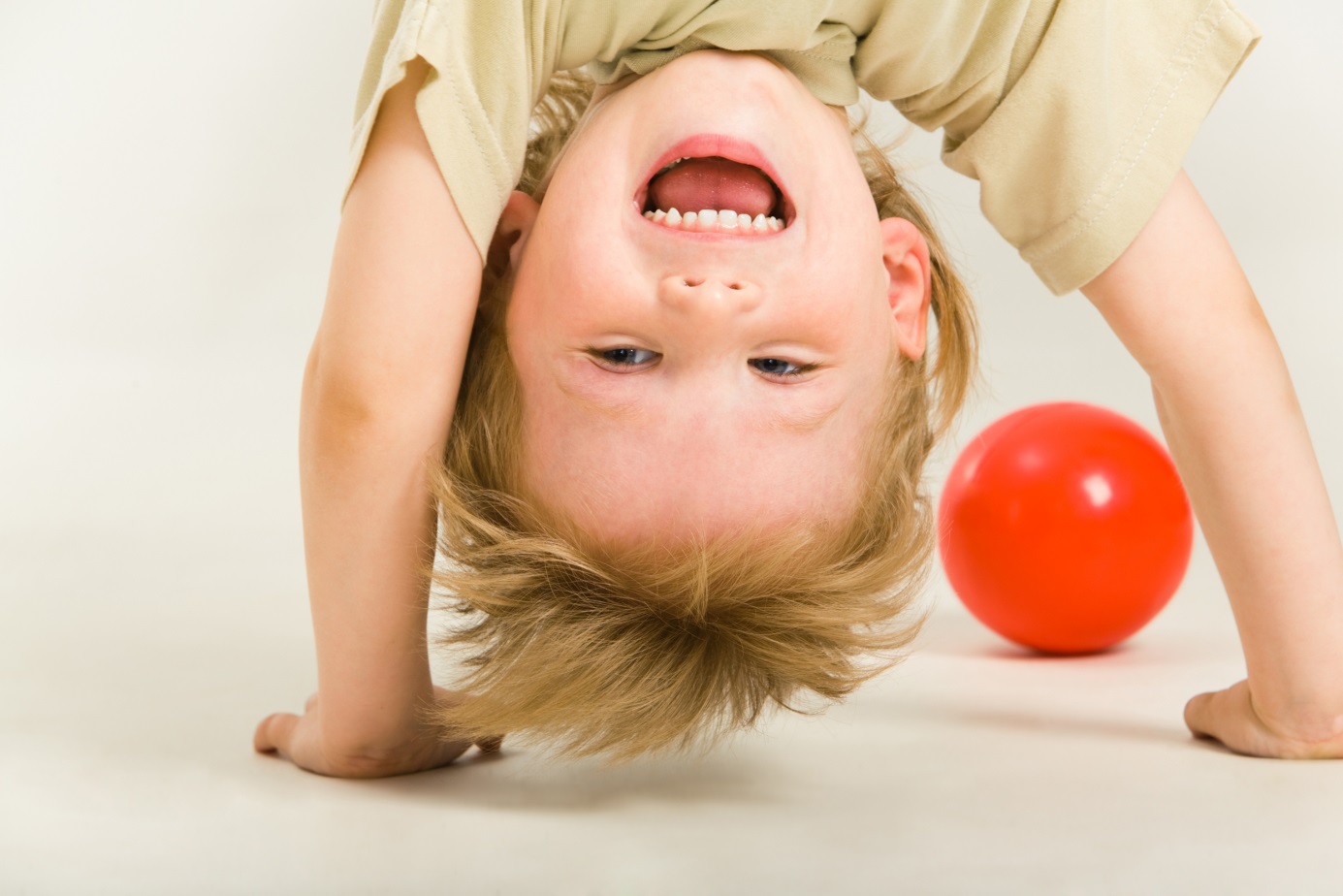 